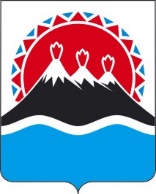 РЕГИОНАЛЬНАЯ СЛУЖБАПО ТАРИФАМ И ЦЕНАМ КАМЧАТСКОГО КРАЯПОСТАНОВЛЕНИЕО внесении изменений в постановление Региональной службы по тарифам и ценам Камчатского края от 15.11.2022 № 250«Об утверждении тарифов на услуги по передаче электрической энергии по сетям ООО «РСО «Силуэт»» на 2023-2027 годы»В соответствии с Федеральным законом от 26.03.2003 № 35-ФЗ
«Об электроэнергетике», постановлениями Правительства Российской Федерации от 29.12.2011 № 1178 «О ценообразовании в области регулируемых цен (тарифов) в электроэнергетике», постановлением Правительства Камчатского края от 07.04.2023 № 204-П «Об утверждении Положения о Региональной службе по тарифам и ценам Камчатского края», протоколом Правления Региональной службы по тарифам и ценам Камчатского края от ХХ.ХХ.2023 № ХХПОСТАНОВЛЯЮ:Внести в приложения 2, 3 к постановлению Региональной службы по тарифам и ценам Камчатского края от 15.11.2022 № 250 «Об утверждении тарифов на услуги по передаче электрической энергии по сетям
ООО «РСО «Силуэт»» на 2023-2027 годы изменения, изложив его в редакции, согласно приложениям 1, 2 к настоящему постановлению.Настоящее постановление вступает в силу после дня его официального опубликования.Приложение 1к постановлению Региональной службы по тарифам и ценам Камчатского края от ХХ.ХХ.2023 № ХХ«Приложение 2к постановлению Региональной службы по тарифам и ценам Камчатского края от 15.11.2022 № 250Необходимая валовая выручка ООО «РСО «Силуэт» на долгосрочный период регулирования (без учета оплаты потерь) на 2023 – 2027 годы»;Приложение 2к постановлению Региональной службы по тарифам и ценам Камчатского края от ХХ.ХХ.2023 № ХХ«Индивидуальные тарифы на услуги по передаче электрической энергии для взаиморасчетов между ПАО «Камчатскэнерго» и ООО «РСО «Силуэт» на 2023 - 2027 годы».[Дата регистрации] № [Номер документа]г. Петропавловск-КамчатскийРуководитель[горизонтальный штамп подписи 1]М.В. Лопатникова№ п/пНаименование сетевой организации в субъекте Российской ФедерацииГодНВВ ООО «РСО «Силуэт» без учета оплаты потерь№ п/пНаименование сетевой организации в субъекте Российской ФедерацииГодтыс. руб.1.ООО «РСО «Силуэт»2023 год11 7101.ООО «РСО «Силуэт»2024 год17 0311.ООО «РСО «Силуэт»2025 год17 5531.ООО «РСО «Силуэт»2026 год18 0911.ООО «РСО «Силуэт»2027 год18 647Наименование сетевых   
организацийГод1 полугодие 1 полугодие 1 полугодие 2 полугодие 2 полугодие 2 полугодие Наименование сетевых   
организацийГодДвухставочный тарифДвухставочный тарифОдноста-   
вочный     
тарифДвухставочный тарифДвухставочный тарифОдноставочный тарифНаименование сетевых   
организацийГодставка за 
содержание 
электрических     
сетейставка на 
оплату     
технологического    
расхода    
(потерь)Односта-   
вочный     
тарифставка за 
содержание 
электрических     
сетейставка     
на оплату 
технологического    
расхода    
(потерь)Одноставочный тарифНаименование сетевых   
организацийГодруб./МВт·месруб./МВт·чруб./кВт·чруб./МВт·месруб./МВт·чруб./кВт·ч12345678ПАО «Камчатскэнерго» и ООО «РСО «Силуэт»2023 год655 2471421,509655 2471421,509ПАО «Камчатскэнерго» и ООО «РСО «Силуэт»2024 год655 2471421,509688 0091621,645ПАО «Камчатскэнерго» и ООО «РСО «Силуэт»2025 год688 0091621,645982 1961552,204ПАО «Камчатскэнерго» и ООО «РСО «Силуэт»2026 год982 1961552,2041 012 3211612,274ПАО «Камчатскэнерго» и ООО «РСО «Силуэт»2027 год1 012 3211612,2741 043 4201672,345